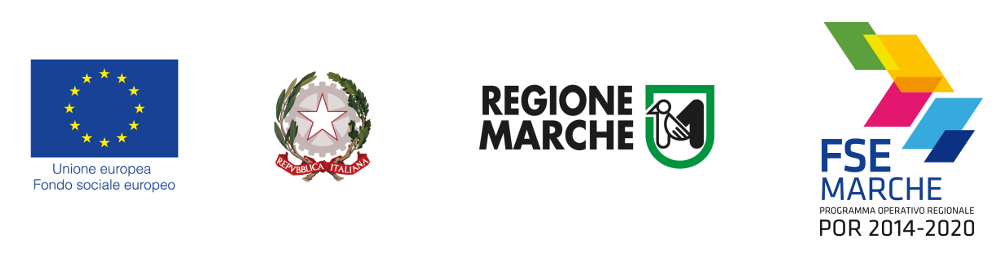 ALLEGATO EPOR Marche FSE 2014/20 (Asse 1, PI 8.1, RA 8.5 e Asse 3, PI 10.3, RA 10.3) – Avviso Pubblico per la presentazione di proposte progettuali relative alla formazione di figure professionali nel settore dello spettacolo dal vivo (SIPARIO BIS-BIS)DESCRIZIONE STAGE – MODULO GENERALE[da replicare tante volte quanti sono i “progetti stage” previsti (si precisa che il totale degli allievi coinvolti in tutti i “progetti stage” deve corrispondere con il totale degli allievi previsti in tutti i corsi di formazione)][da allegare alla proposta progettuale] [ATTENZIONE: compilare tutto il modulo digitalmente o, comunque, in carattere stampato]Numero di allievi coinvolti: ___________________	Durata (in ore): _________________________Corso di formazione di riferimento: __________________________________________________Soggetto ospitante:  Descrizione del progetto da realizzare all’interno dello stage: Obiettivi da raggiungere: 	Timbro e firma del legale rappresentante	Timbro e firma del legale rappresentante	del Soggetto attuatore	del soggetto ospitante lo stage	_________________________________	                         _______________________________Allegare:copia, chiara e leggibile, del documento di riconoscimento dei firmatari, ai sensi del DPR n. 445/2000; eventuai atti che legittimano i firmatari alla sottoscrizione della dichiarazione in sostituzione dei legali rappresentanti.[indicare denominazione precisa] __________________________________________________ _________________________________________________________________________________,Indirizzo PEC: ________________________; Indirizzo e-mail: ___________________________. sede legale in _________________________________, via ________________________, n. __ sede operativa in ______________________________, via ________________________, n. __, Codice Fiscale: ________________________ ; Partita I.V.A.: __________________________ ; Registro imprese: ______________________  ;Altro eventuale identificativo univoco [specificare quale]: ______________________ ;Settore di attività: ____________________________________________________________ . [Descrivere contenuti e struttura dello stage, evidenziando gli aspetti di maggiore coerenza rispetto alle finalità dell’Avviso pubblico  - Utilizzare al massimo 5.000 caratteri, spazi inclusi] [Descrivere quali obbiettivi s’intende perseguire con lo stage, evidenziando gli aspetti di maggiore coerenza rispetto alle finalità dell’Avviso pubblico, anche in funzione dell’assolvimento dell’obbligo di inserimento lavorativo di cui all’art. 3.4  - Utilizzare al massimo 5.000 caratteri, spazi inclusi] 